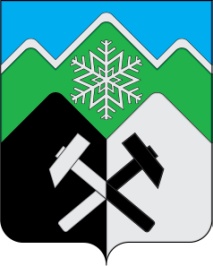 КЕМЕРОВСКАЯ ОБЛАСТЬ - КУЗБАССТАШТАГОЛЬСКИЙ МУНИЦИПАЛЬНЫЙ РАЙОНАДМИНИСТРАЦИЯ ТАШТАГОЛЬСКОГО МУНИЦИПАЛЬНОГО РАЙОНАПОСТАНОВЛЕНИЕот «  17  » августа 2023  №          837  -п О создании комиссии по повышению устойчивости функционирования организаций в военное время и при чрезвычайных ситуациях межмуниципального и районного характера на территории Таштагольского муниципального районаВ соответствии с федеральными законами от 21.12.94 № 68-ФЗ «О защите населения и территорий от чрезвычайных ситуаций природного и техногенного характера», от 12.02.98 № 28-ФЗ «О гражданской обороне», постановлениями Правительства Российской Федерации от 26.11.2007 № 804 «Об утверждении Положения о гражданской обороне в Российской Федерации», от 30.12.2003 № 794 «О единой государственной системе предупреждения и ликвидации чрезвычайных ситуаций», Законом Кемеровской области - Кузбасса от 11.06.2021 № 49-03 «О разграничении полномочий органов государственной власти Кемеровской области - Кузбасса в области гражданской обороны», в целях обеспечения устойчивости функционирования организаций, необходимых для выживания населения при военных конфликтах или вследствие этих конфликтов, а также при чрезвычайных ситуациях природного и техногенного характера на территории Таштагольского муниципального района; 1. Утвердить прилагаемое Положение о комиссии по повышению устойчивости функционирования организаций в военное время и при чрезвычайных ситуациях межмуниципального и районного характера на территории Таштагольского муниципального района (приложение № 1);2. Утвердить состав комиссии по повышению устойчивости функционирования организаций в военное время и при чрезвычайных ситуациях межмуниципального и районного характера на территории Таштагольского муниципального района (приложение № 2).3. Признать утратившим силу:Постановление от «11» января  2023 № 6-п «О создании комиссии по поддержанию Устойчивого функционирования учреждений Таштагольского муниципального района в военное время»4. Контроль за исполнением распоряжения возложить заместителя Главы Таштагольского муниципального района – И.о. председателя комиссии                             по поддержанию устойчивого функционирования учреждений Таштагольского муниципального района Д.В. Деткова.5.     	Постановление вступает в силу с момента подписания.Глава Таштагольского муниципального района			     	                                 А.Г. ОрловПриложение №1к постановлению Администрации Таштагольского муниципального районаот «__»___________2023 №________ ПОЛОЖЕНИЕО комиссии по повышению устойчивости функционирования организаций в военное время и при чрезвычайных ситуациях межмуниципального и районного характера на территории Таштагольского муниципального районаОбщие положенияНастоящее Положение определяет статус и порядок деятельности комиссии по повышению устойчивости функционирования организаций в военное время и в чрезвычайных ситуациях на территории Таштагольского муниципального района (далее - комиссия).Комиссия создается в целях решения задач, связанных с повышением устойчивости функционирования организаций на территории Таштагольского муниципального района (далее - организации), необходимых для выживания населения при военных конфликтах или вследствие этих конфликтов, а также при чрезвычайных ситуациях природного и техногенного характера.Комиссия является постоянно действующим координационным органом, обеспечивающим планирование и координацию выполнения мероприятий по повышению устойчивости функционирования организаций в военное время и в чрезвычайных ситуациях межмуниципального и регионального характера.В своей деятельности комиссия руководствуется Конституцией Российской Федерации, федеральными конституционными законами, федеральными законами, указами и распоряжениями Президента Российской Федерации, постановлениями и распоряжениями Правительства Российской Федерации, Уставом Таштагольского муниципального района, законами Кемеровской области - Кузбасса, иными нормативными правовыми актами Кемеровской области - Кузбасса, а также настоящим Положением.Комиссия формируется из представителей органов исполнительной власти и организаций.В составе комиссии действуют следующие рабочие группы по повышению устойчивости функционирования:топливно-энергетического комплекса, промышленного производства, экономики и транспортной системы;жилищно-коммунального хозяйства и социальной сферы;агропромышленного комплекса; систем управления, связи и оповещения.2. Задача комиссииОсновной задачей комиссии является организация планирования и координация выполнения мероприятий по повышению устойчивости функционирования организаций в мирное и военное время, направленных на организацию работы:по рациональному размещению производственных мощностей на территории Таштагольского муниципального района;по предотвращению и минимизации рисков возникновения крупных производственных аварий и катастроф на территории Таштагольского муниципального района;по снижению возможных потерь и разрушений в случае возникновения чрезвычайных ситуаций, а также в результате воздействия современных средств поражения и вторичных поражающих факторов;по созданию условий для быстрого восстановления производства и обеспечения жизнедеятельности населения Таштагольского муниципального района, нарушенных при военных конфликтах или вследствие этих конфликтов, а также при чрезвычайных ситуациях природного и техногенного характера.3. Функции комиссииКомиссия в соответствии с возложенными на нее задачами осуществляет:3.1. Планирование и координацию разработки и проведения мероприятий по повышению устойчивости функционирования организаций в условиях военного времени и в чрезвычайных ситуациях;рассмотрение разработанных исполнительными органами Таштагольского муниципального района мероприятий по повышению устойчивости функционирования организаций;рассмотрение исследовательских работ по вопросам повышения устойчивости функционирования организаций;оценку реализации организациями мероприятий по повышению устойчивости их функционирования в военное время и чрезвычайных ситуациях;разработку предложений, направленных на повышение устойчивости функционирования организаций, защиту персонала организаций и населения в условиях военного времени и чрезвычайных ситуаций, и представление Главе Таштагольского муниципального района и Губернатору Кемеровской области - Кузбасса;взаимодействие с комиссиями по повышению устойчивости функционирования организаций, создаваемыми органами местного самоуправления и организациями Таштагольского муниципального района;участие в сборах, учениях и тренировках и других плановых мероприятиях.3.2 В области повышения устойчивости функционирования топливно- энергетического комплекса, промышленного производства, экономики и транспортной системы:определение степени устойчивости элементов и систем электро- и теплоснабжения, водо- и топливоснабжения в чрезвычайных ситуациях и в условиях военного времени;анализ возможности работы организаций от автономных источников энергоснабжения на территории Таштагольского муниципального района;оценку эффективности выполнения мероприятий по повышению устойчивости функционирования промышленных предприятий;оценку эффективности выполнения мероприятий по повышению устойчивости функционирования объектов потребительского рынка;оценку степени возможного разрушения основных производственных фондов и потерь производственных мощностей промышленных предприятий;анализ эффективности выполнения мероприятий по повышению устойчивости функционирования транспортной системы;определение возможных потерь транспортных средств и разрушений транспортных коммуникаций и сооружений на них;подготовку предложений по повышению устойчивости функционирования топливно-энергетического комплекса, промышленного производства, экономики и транспортной системы на территории Таштагольского муниципального района.3.3. В области повышения устойчивости функционирования жилищно- коммунального хозяйства и социальной сферы:анализ эффективности выполнения мероприятий по повышению устойчивости функционирования жилищно-коммунального хозяйства;анализ эффективности выполнения мероприятий по повышению устойчивости функционирования социальной сферы;подготовку предложений по повышению устойчивости функционирования жилищно-коммунального хозяйства и социальной сферы на территории Таштагольского муниципального района.3.4. В области повышения устойчивости функционирования агропромышленного комплекса:анализ эффективности выполнения мероприятий по снижению ущерба в животноводстве, растениеводстве и производстве продуктов питания и пищевого сырья;определение степени потерь мощностей агропромышленного комплекса, снижения объема производства продукции и предоставления услуг населению;подготовку предложений по повышению устойчивости функционирования агропромышленного комплекса на территории Таштагольского муниципального района.3.5. В области повышения устойчивости систем управления, связи и оповещения:анализ эффективности выполнения мероприятий по повышению устойчивости систем управления, связи и оповещения, в том числе способности дублирующих органов управления обеспечить непрерывное управление организациями при нарушении связи с основными органами управления;анализ готовности системы оповещения руководящего состава органов управления всех уровней и населения на территории Таштагольского муниципального района;организацию и анализ взаимодействия с правоохранительными органами на территории Таштагольского муниципального района;подготовку предложений по повышению устойчивости систем управления, связи и оповещения на территории Таштагольского муниципального района.4. Организация работы комиссии4.1. Заседания комиссии проводятся в соответствии с планом работы комиссии (не реже одного раза в год), утверждаемым председателем комиссии. Секретарь комиссии ведет протокол заседания комиссии, в котором фиксирует решения комиссии и результаты голосования. Протокол заседания комиссии подписывается председателем и секретарем комиссии.4.2. Заседание комиссии является правомочным, если на нем присутствует более половины от списочного состава членов комиссии.4.3 Решения комиссии считаются принятыми, если за них проголосовало более половины из числа присутствующих на заседании членов комиссии. В случае равенства голосов решающим является голос председательствующего на заседании.4.4 Организационно-техническое обеспечение деятельности комиссии и сохранность документации, решений и протоколов комиссии осуществляет Начальник отдела по делам ГО и ЧС администрации Таштагольского муниципального района.5. Организация работы рабочих групп комиссииРабочая группа комиссии формируется на представительной основе в составе руководителя рабочей группы и членов рабочей группы.Секретарь рабочей группы назначается руководителем рабочей группы из числа членов рабочей группы.Членами рабочей группы могут быть представители органов исполнительной власти (по согласованию), а также представители организаций, общественных объединений (по согласованию).5.4. Порядок и планы работы рабочих групп утверждаются их руководителями в соответствии с планом работы комиссии.6. Права и обязанности членов комиссии6.1. Комиссия имеет право:запрашивать от организаций необходимые материалы и информацию для реализации возложенных на комиссию задач и функций;привлекать в установленном порядке к участию в рассмотрении вопросов повышения устойчивости функционирования организаций представителей исполнительных органов Таштагольского муниципального района, специалистов заинтересованных научно-исследовательских и иных учреждений, организаций и общественных объединений;инициировать разработку и проведение исследований в области повышения устойчивости функционирования организаций и рассматривать целесообразность практического осуществления мероприятий, разработанных по результатам проведенных исследований;принимать участие в проведении исследований в области повышения устойчивости функционирования организаций;заслушивать представителей органов местного самоуправления муниципальных на территории Таштагольского муниципального района и организаций по вопросам повышения устойчивости функционирования организаций, проводить заседания комиссии с приглашением председателей комиссий по повышению устойчивости функционирования муниципальных образований на территории Таштагольского муниципального района.6.2. Председатель комиссии отвечает за организацию работы комиссии и выполнение задач, возложенных на комиссию.Председатель комиссии обязан:проводить плановые и внеплановые заседания комиссии; организовывать подготовку предложений по повышению устойчивости функционирования организаций в условиях военного времени и в чрезвычайных ситуациях для включения их в установленном законодательством Российской Федерации порядке в проекты планов экономического развития и план гражданской обороны и защиты населения Таштагольского муниципального района;координировать работу создаваемых органами местного самоуправления Таштагольского муниципального района и организациями комиссий по повышению устойчивости функционирования организаций в военное время и в чрезвычайных ситуациях;планировать и организовывать подготовку членов комиссии в области гражданской обороны.6.3. Секретарь комиссии обязан:разрабатывать и организовывать согласование плана работы комиссии на очередной год;организовывать проведение заседания комиссии;оповещать членов комиссии и лиц, приглашенных на ее заседание, о дате, времени и месте проведения заседания комиссии с указанием повестки дня заседания;проводить тренировки по оповещению и сбору членов комиссии; вести протоколы заседаний и оформлять решения по их итогам; организовывать доведение решений комиссии до исполнителей и контролировать их исполнение;выполнять отдельные поручения председателя комиссии и его заместителя;взаимодействовать со средствами массовой информации по вопросам деятельности комиссии.6.4. Председатель рабочей группы обязан:координировать работу рабочей группы в соответствии с возложенными на нее задачами и функциями;принимать участие в разработке плана комиссии на год; выполнять отдельные поручения председателя комиссии и его заместителя;организовывать проведение анализа эффективности выполнения мероприятий по повышению функционирования организаций в пределах возложенных на рабочую группу задач и функций;организовывать подготовку предложений по дальнейшему повышению устойчивости функционирования организаций в пределах возложенных на рабочую группу задач и функций.Приложение № 2к постановлению Администрации Таштагольского муниципального районаот «__»___________2023 №________ СОСТАВкомиссии по повышению устойчивости функционирования организаций в военное время и при чрезвычайных ситуациях межмуниципального и районного характера на территории Таштагольского муниципального районаПредседатель комиссии:ОРЛОВАндрей ГеннадьевичГлава Таштагольского муниципального района;Заместитель председателя комиссии:ГРИШУКОВАлексей ВладимировичЗаместитель Главы Таштагольского муниципального района;Секретарь комиссии:ДЕТКОВДенис ВладимировичНачальник отдела ГО и ЧС Таштагольского муниципального района;Члены комиссии:ПоповСергей Владимирович- Первый заместитель Главы Таштагольского муниципального района;АдыяковСергей Владимирович- Заместитель Главы Таштагольского муниципального района;НастенкоАркадий Владимирович-Заместитель Главы Таштагольского муниципального района;ДанильченкоОлег Петрович-Заместитель Главы Таштагольского муниципального района;БОЛГОВА Ирина ЛарионовнаГУБАЙДУЛИНА Виктория Викторовна- Заместитель Главы Таштагольского муниципального района;- Заместитель Главы Таштагольского муниципального района.